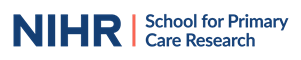 Standard Application form forNIHR School for Primary Care ResearchPost-doctoral Fellowship April 2024Please complete all sections. Your application should be sent by email to applications.spcr@keele.ac.uk Please state PDF Application April 2024 as the subject of the email  Please name the file using the following convention: Surname_PDF_April24Application forms should be submitted as a Word document and not as a PDFApplications must be received via email by 1pm 31 October 2023Section 1: Personal dataSection 2: Work Plan for the duration of the fellowship Your planned project must fall within the remit of the National Institute for Health and Care Research: https://www.nihr.ac.uk/documents/academy-nihr-remit-for-personal-awards/21380Please note that the fellowship is a fixed sum of £160k for two years full-time, or pro-rata when taken part-time. This sum includes salary, 30% overheads (for the institution) and research costs. No costing details are required at this stage however we advise you to discuss the fellowship funding with your local costing team.Section 3: ReferencesName: Professional background and qualifications (inc degrees, diplomas): Date of PhD award:   Current post (name and location): Contact details:Research experience (500 words maximum):Please list your top 5 publications/ presentations:Grants/ funding awarded:If you have previously been awarded a post-doctoral fellowship, please provide details on work completed (500 words maximum):Do you have any applications pending elsewhere? If yes, please state funding stream and date that outcome will be known:Any other relevant information you wish to be considered during review of your application. (200 words maximum)Proposed host institution: 
Proposed supervisory team:
Please confirm that in addition to the proposed supervisor team, you have discussed your application with the SPCR Training Lead at your proposed host institution?If successful, do you wish to conduct the fellowship at less than Full Time?  If yes, please state FTE and the reason for undertaking the fellowship Part Time:Title of research:   Abstract (350 words maximum): Plain English summary (350 words maximum):Planned research (maximum 3 pages A4 to include references and any figures): How have patients and the public been involved with the development of your application so far and how will their involvement look like in your research? (maximum 500 words)What collaborations will you develop during your fellowship? (maximum 300 words)Details of your proposed training and development programme: (maximum 500 words):Please give details of two referees that we may contact in connection with this application if you are offered a Fellowship.  Referee 1 name:Referee 1 email address:Referee 2 name:Referee 2 email address: